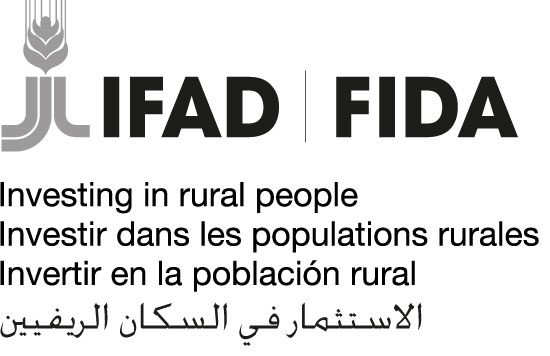 Consultation on the Eleventh Replenishment of IFAD’s Resources – Fourth SessionRome, 14-15 December 2017AC£®ÛB
MEMBERS
MEMBRES
MIEMBROSCANADA (cont'd)FRANCE (cont'd)ITALY (cont'd)SAUDI ARABIA (cont'd)ÉÒRºBoÇÂB
OBSERVERS
OBSERVATEURS
OBSERVADORESDocument:IFAD11/4/INF.4Date:27 December 2017Distribution:PublicOriginal:Arabic/English/French/Spanishالمندوبون في الدورة الرابعة لهيئة المشاورات الخاصة بالتجديد الحادي عشر لموارد الصندوقDelegations at the fourth session of the Consultation on the Eleventh Replenishment of IFAD’s ResourcesDélégations à la Quatrième session de la Consultation sur la Onzième reconstitution des ressources du FIDA Delegaciones en el cuarto período de sesiones de la Consulta sobre la Undécima Reposición de los Recursos del FIDAرئيس هيئة المشاورات:Chairperson:Johannes F. LinnPrésident:Presidente:AFGHANISTANAFGHANISTANAFGHANISTANAbdul Razak AYAZI 
Agricultural Attaché
Alternate Permanent Representative
  of the Islamic Republic of Afghanistan
  to IFAD
Rome ALGERIAALGERIAALGERIAImed SELATNIA 
Conseiller
Représentant permanent suppléant  de la     République algérienne  démocratique et   populaire auprès des Organisations   spécialisées des Nations Unies
Rome ANGOLAANGOLAANGOLACarlos Alberto AMARAL 
Ministre Conseiller
Représentant permanent adjoint
  de la République d'Angola
  auprès du FIDA
Rome Ângelo DO ROSÀRIO RAFAEL 
Conseiller
Représentant permanent suppléant
  de la République d'Angola
  auprès du FIDA
Rome ARGENTINAARGENTINAARGENTINAMaría Cristina BOLDORINI 
Embajador
Representante Permanente
  de la República Argentina ante
  la FAO, el FIDA y el PMA
Roma Nazareno Cruz MONTANI CAZABAT 
Secretario
Representante Permanente Alterno
  de la República Argentina ante
  la FAO, el FIDA y el PMA
Roma AUSTRIAAUSTRIAAUSTRIAVerena HAGG 
Adviser
International Financial Institutions
Federal Ministry of Finance
Vienna BANGLADESHBANGLADESHBANGLADESHMd. Mafizur RAHMAN 
Economic Counsellor
Alternate Permanent Representative
  of the People's Republic of Bangladesh
  to IFAD
Rome BELGIUMBELGIUMBELGIUMVirginie KNECHT 
Attachée
Représentation permanente de
  la Belgique auprès des agences des
  Nations Unies de Rome (FAO, PAM, FIDA)
Rome BRAZILBRAZILBRAZILEduardo ROLIM 
General Coordinator of Relations
  with International Organizations
Secretariat of International Affairs
Ministry of Planning, Development
  and Management
Brasilia Gianina Müller POZZEBON 
Second Secretary
Alternate Permanent Representative
  of the Federative Republic of Brazil
  to the United Nations Food and
  Agriculture Agencies
Rome CAMEROONCAMEROONCAMEROONMédi MOUNGUI 
Deuxième Conseiller
Représentant permanent adjoint
  de la République du Cameroun auprès
  du FIDA
Rome CANADACANADACANADASue SZABO 
Director General
Food Security and Environment Bureau
Global Issues and Development BranchGlobal Affairs Canada (GAC)
Ottawa Karen GARNER 
Counsellor
Deputy Permanent Representative
  of Canada to the United Nations
  Food and Agriculture Agencies
Rome David CUMING 
Adviser
Permanent Mission of Canada
  to the United Nations Food and
  Agriculture Agencies
Rome CHINACHINACHINACHEN Shixin 
Director-General
Department of International Economic
  and Financial Cooperation
Ministry of Finance
Beijing LIU Weihua 
Deputy Director-General
Department of International Economic
  and Financial CooperationMinistry of Finance
Beijing ZANG Fazhen 
Director
Department of International Economic
  and Financial Cooperation
Ministry of Finance
Beijing CHEN Lijuan 
Senior Officer
Department of International Economic
  and Financial CooperationMinistry of Finance
Beijing SHI Jiaoqun 
Counsellor
Deputy Permanent Representative
  of the People's Republic of China
  to the United Nations Agencies
  for Food and Agriculture
Rome HUANG Xionghua 
Second Secretary
Alternate Permanent Representative
  of the People's Republic of China
  to the United Nations Agencies
  for Food and Agriculture
Rome CHINA (cont'd)LANG Pengfei 
Third Secretary
Alternate Permanent Representative
  of the People's Republic of China
  to the United Nations Agencies
  for Food and Agriculture
Rome DOMINICAN REPUBLICDOMINICAN REPUBLICDOMINICAN REPUBLICMario ARVELO CAAMAÑO 
Embajador
Representante Permanente de la
  República Dominicana ante
  el FIDA
Roma Diana INFANTE QUIÑONES 
Consejera
Representante Permanente Alterna
  de la República Dominicana
  ante el FIDA
Roma Liudmila KUZMICHEVA 
Consejera
Representante Permanente Alterna
  de la República Dominicana
  ante el FIDA
Roma EGYPTEGYPTEGYPTAbdelbaset Ahmed Aly SHALABY 
Agricultural Counsellor
Deputy Permanent Representative
  of the Arab Republic of Egypt
  to IFAD
Rome EQUATORIAL GUINEAEQUATORIAL GUINEAEQUATORIAL GUINEAMercedes SERICHE WIABUA 
Segunda Secretaria
Representante Permanente Alterna
  de la República de Guinea Ecuatorial
  ante los Organismos de las
  Naciones Unidas
Roma ESTONIAESTONIAESTONIARuve SCHANK 
Minister Counsellor
Permanent Representative of
  the Republic of Estonia to the
  United Nations Food and
  Agriculture Agencies
Rome FINLANDFINLANDFINLANDMax VON BONSDORFF 
Director
Unit for Development Financing Institutions
Department for Development Policy
Ministry of Foreign Affairs
Helsinki Anna GEBREMEDHIN 
Minister Counsellor
Permanent Representative
  of the Republic of Finland
  to the United Nations Food
  and Agriculture Agencies
Rome Simo-Pekka PARVIAINEN 
Second Secretary
Ministry of Foreign Affairs
Helsinki Tanja RAJAMÄKI 
Adviser
Embassy of the Republic
  of Finland
Rome FRANCEFRANCEFRANCEMay GICQUEL 
Cheffe du Bureau
Financement multilatéral
  du développement et du climat
Direction générale du Trésor
Ministère de l'économie et des
  finances
Paris Daphné PRIOUZEAU 
Adjointe à la Cheffe de Bureau
Financement multilatéral   du développement et du climat
Direction générale du Trésor
Ministère de l'économie et des
  finances
Paris Jérôme AUDIN 
Conseiller
Représentant permanent adjoint
  de la République française
  auprès de l'OAA, PAM et FIDA
Rome Marie GUILLET 
Chargée de mission
Représentation permanente de la
  République française auprès de
  l'OAA, PAM et FIDA
Rome GERMANYGERMANYGERMANYSigrid SCHENK-DORNBUSCH 
Head of Division
Regional Development Banks and Funds
Federal Ministry of Economic
  Cooperation and Development
Berlin Astrid HARNISCH 
Senior Policy Officer
Federal Ministry of Economic   Cooperation and Development
Berlin Martina METZ 
Minister
Alternate Permanent Representative of
  the Federal Republic of Germany to the
  International Organizations
Rome Isabel ROGOWSKI 
Intern
Permanent Representation of the
  Federal Republic of Germany
Rome GHANAGHANAGHANANii QUAYE-KUMAH 
Minister
Alternate Permanent Representative
  of the Republic of Ghana to IFAD
Rome HAITIHAITIHAITIYves THEODORE 
Conseiller
Représentant permanent suppléant
  de la République d'Haïti
  auprès du FIDA
Rome HAITI (cont'd)Jean Turgot Abel SENATUS 
Conseiller
Représentant permanent suppléant
  de la République d'Haïti
  auprès du FIDA
Rome HUNGARYHUNGARYHUNGARYZoltán KÁLMÁN 
Counsellor
Permanent Representative of Hungary
  to the United Nations Food and
  Agriculture Agencies
Rome INDIAINDIAINDIAAnurag AGARWAL 
Joint Secretary 
Department of Economic Affairs
Ministry of Finance 
New Delhi INDONESIAINDONESIAINDONESIADes ALWI 
Minister
Deputy Chief of Mission
Deputy Permanent Representative
  of the Republic of Indonesia
  to IFAD
Rome Gustaf Daud SIRAIT 
First Secretary
Alternate Permanent Representative
  of the Republic of Indonesia
  to IFAD
Rome Dalyono DALYONO 
Head of Division
Multilateral Forum Center
  for Climate Change and
  Multilateral Policy
Ministry of Finance
Jakarta IRAN (ISLAMIC REPUBLIC OF)IRAN (ISLAMIC REPUBLIC OF)IRAN (ISLAMIC REPUBLIC OF)Majid BIZMARK 
Director-General for International
  Affairs of Environment and
  Sustainable Development
Ministry of Foreign Affairs
Tehran IRAN (ISLAMIC REPUBLIC OF) (cont'd)Shahin GHORASHIZADEH 
Attaché
Alternate Permanent Representative
Permanent Mission of the
  Islamic Republic of Iran to
  the United Nations Agencies
Rome Mohsen DANESHMAND 
Counsellor for International Affairs
Embassy of the Islamic   Republic of Iran 
Rome ITALYITALYITALYAlberto COGLIATI 
Senior Advisor
International Relations Directorate
Department of the Treasury
Ministry of Economy and Finance
Rome Adriana APOLLONIO 
First Counsellor
Deputy Permanent Representative
  of the Italian Republic to IFAD
Rome Uliana NAVARRA 
Attaché
Alternate Permanent Representative
  of the Italian Republic to IFAD
Rome Stefano PISOTTI 
Adviser
Directorate General for
  Development Cooperation
Ministry of Foreign Affairs and
  International Cooperation
Rome Maria PENTIMALLI 
Officer
Office of Multilateral
  Development Co-operation
Directorate General for
  Development Co-operation
Ministry of Foreign Affairs and
  International Cooperation  
Rome Tiziana CUOCOLO 
Intern
Permanent Representation of the
  Italian Republic to the
  United Nations Agencies
Rome JAPANJAPANJAPANToru HISAZOME 
Counsellor
Deputy Permanent Representative
  of Japan to the United Nations Food
  and Agriculture Agencies
Rome Akiko MUTO 
First Secretary
Alternate Permanent Representative
  of Japan to the United Nations
  Food and Agriculture Agencies
Rome Satomi OKAGAKI 
Senior Deputy Director
Global Issues Cooperation Division
Ministry of Foreign Affairs
Tokyo KENYAKENYAKENYATeresa TUMWET 
Agricultural Attaché
Alternate Permanent Representative
  of the Republic of Kenya to
  the United Nations Food and
  Agriculture Agencies
Rome KUWAITKUWAITKUWAITYousef Ghazi AL-BADER 
Regional Manager for Central
  Asian and European Countries
Operations Department
Kuwait Fund for Arab
  Economic Development
Kuwait City LUXEMBOURGLUXEMBOURGLUXEMBOURGPaul DÜHR 
Ambassadeur
Représentant permanent du
  Grand-Duché de Luxembourg
  auprès du FIDA
Rome LUXEMBOURG (cont'd)Marie-Lise Léonie STOLL 
Attachée
Représentation du Luxembourg
  auprès de la FAO, du PAM et du FIDA
Rome MEXICOMEXICOMEXICOMartha Elena Federica BÁRCENA COQUI 
Embajadora
Representante Permanente de
  los Estados Unidos Mexicanos
  ante el FIDA
Roma Benito Santiago JIMÉNEZ SAUMA 
Segundo Secretario
Representante Permanente Alterno
  de los Estados Unidos Mexicanos
  ante el FIDA
Roma NETHERLANDSNETHERLANDSNETHERLANDSHans HOOGEVEEN 
Ambassador
Permanent Representative of
  the Kingdom of the Netherlands to
  the United Nations Organizations
  for Food and Agriculture
Rome Jan Willem VAN DE WALL BAKE 
Head
International Financial Institutions Division
Multilateral Institutions and
  Human Rights Department
Ministry of Foreign Affairs
The Hague Frans Van der STRAATEN 
Cluster Coordinator, Regional
  and Development Banks
International Financial Institutions Division
Multilateral Institutions and
  Human Rights Department
Ministry of Foreign Affairs
The Hague Anne VERSCHOOR 
Intern
Permanent Representation of the
  Kingdom of the Netherlands to
  the United Nations Organizations
  for Food and Agriculture in Rome
Rome NEW ZEALANDNEW ZEALANDNEW ZEALANDPatrick John RATA 
Ambassador
Permanent Representative of
  New Zealand to the United Nations
  Food and Agriculture Agencies
Rome Claudia GROSSO 
Policy Adviser
Embassy of New Zealand
Rome Erika FANI 
Intern
Embassy of New Zealand
Rome NIGERIANIGERIANIGERIAYaya O. OLANIRAN 
Minister
Permanent Representative of the
  Federal Republic of Nigeria
  to the United Nations Food and
  Agriculture Agencies
Rome NORWAYNORWAYNORWAYInge NORDANG 
Ambassador
Permanent Representative of the
  Kingdom of Norway to IFAD
Rome Per MOGSTAD 
Senior Adviser
Section for United Nations Policy
Department for United Nations
  and Humanitarian Affairs
Royal Norwegian Ministry
  of Foreign Affairs
Oslo Gunnvor BERGE 
Counsellor
Deputy Permanent Representative of
  the Kingdom of Norway to IFAD
Rome Ingrid Øilo MARCUSSEN 
Intern
Royal Norwegian Embassy
Rome PAKISTANPAKISTANPAKISTANTanveer AHMED 
Counsellor
Alternate Permanent Representative
  of the Islamic Republic of Pakistan
  to the United Nations Food and
  Agriculture Agencies
Rome PERUPERUPERUDiana CALDERÓN VALLE 
Segunda Secretaria
Representante Permanente Alterna
  de la República del Perú ante los
  Organismos Internacionales
Roma REPUBLIC OF KOREAREPUBLIC OF KOREAREPUBLIC OF KOREAJOO Won Chul 
Counsellor (Agricultural Attaché)
Alternate Permanent Representative of the
  Republic of Korea to the United Nations
  Food and Agriculture Agencies
Rome RUSSIAN FEDERATIONRUSSIAN FEDERATIONRUSSIAN FEDERATIONKristina KURBET 
First Secretary
Alternate Permanent Representative
  of the Russian Federation to the
  United Nations Food and
  Agriculture Agencies
Rome Ivan PERSHIN 
Third Secretary
Alternate Permanent Representative
  of the Russian Federation to the
  United Nations Food and
  Agriculture Agencies
Rome SAUDI ARABIASAUDI ARABIASAUDI ARABIAMohammed Ahmed M. ALGHAMDI 
Minister Plenipotentiary
Permanent Representative of the
  Kingdom of Saudi Arabia to FAO
Rome Bandar bin Abdel Mohsin AL-SHALHOOB 
Counsellor
Deputy Permanent Representative
  of the Kingdom of Saudi Arabia to FAO
Rome Salah bin AbdelRazaq AL KHODER 
Third Secretary
Alternate Permanent Representative
  of the Kingdom of Saudi Arabia
  to FAO
Rome Mansour Mubarak S. AL ADI 
Attaché
Alternate Permanent Representative
  of the Kingdom of Saudi Arabia to FAO
Rome SPAINSPAINSPAINRafael OSORIO 
Primer Secretario
Embajada de España
Roma Paula PASCUAL 
Pasante
Embajada de España
Roma SRI LANKASRI LANKASRI LANKAM. Somasena MAHADIULWEWA 
Minister
Deputy Permanent Representative of
  the Democratic Socialist Republic
  of Sri Lanka to IFAD
Rome SWEDENSWEDENSWEDENKarl BACKÉUS 
Deputy Director
Global Agenda Department
Ministry of Foreign Affairs
Stockholm Emil WANNHEDEN 
Desk Officer
Section for Multilateral Development Banks
Global Agenda Department
Ministry of Foreign Affairs
Stockholm SWITZERLANDSWITZERLANDSWITZERLANDLiliane ORTEGA 
Conseillère
Représentante permanente adjointe
  de la Confédération suisse auprès
  de la FAO, du FIDA et du PAM
Rome Thomas HEIMGARTNER 
Chargée de programme
Section Programme global
  sécurité alimentaire
Direction du développement et
  de la coopération (DDC)
Département fédéral des affaires
  étrangères
Berne UNITED ARAB EMIRATESUNITED ARAB EMIRATESUNITED ARAB EMIRATESYassmin Abdul Nasser QARAQISH 
Press Officer
Embassy of the United
  Arab Emirates
Rome UNITED KINGDOMUNITED KINGDOMUNITED KINGDOMMarie-Therese SARCH AmbassadorPermanent Representative of the  United Kingdom of Great Britain and  Northern Ireland to the United Nations  Food and Agriculture AgenciesRomeElizabeth NASSKAU 
First Secretary
Deputy Permanent Representative of
  the United Kingdom of Great Britain and
  Northern Ireland to the United Nations
  Food and Agriculture Agencies
RomeFiona PRYCE 
Information Manager/Programme Support
Permanent Representation of the
  United Kingdom of Great Britain and
  Northern Ireland to the United Nations
  Food and Agriculture Agencies
Rome UNITED STATESUNITED STATESUNITED STATESGeoffrey OKAMOTO 
Deputy Assistant Secretary
  for International Development Policy
Department of the Treasury
Washington, D.C. Nicholas STRYCHACZ 
International Economist
Office of International Debt
  and Development Policy
Department of the Treasury
Washington, D.C. Zachary BLACKBURN Foreign Affairs OfficerDepartment of StateWashington, D.C. Fabrizio MOSCATELLI Development AdvisorUSAID Bureau for Food Security andUnited States Mission to the  United Nations Agencies for  Food and AgricultureRomeVENEZUELA (BOLIVARIAN REPUBLIC OF)VENEZUELA (BOLIVARIAN REPUBLIC OF)VENEZUELA (BOLIVARIAN REPUBLIC OF)Porfirio PESTANA DE BARROS 
Ministro Consejero
Representante Permanente Alterno de la
  República Bolivariana de Venezuela
  ante la FAO y demás Organismos
  de las Naciones Unidas
Roma AFRICAN DEVELOPMENT BANK (AFDB)AFRICAN DEVELOPMENT BANK (AFDB)AFRICAN DEVELOPMENT BANK (AFDB)Lauréline PLASenior Resource Mobilization and  Partnerships Officer
Abidjan WORLD BANK (WORLD BANK)WORLD BANK (WORLD BANK)WORLD BANK (WORLD BANK)Marta MUELLER GUICCIARDINI 
Head of Rome Liaison Office
Rome 